San Cirilo de Jerusalén 315-386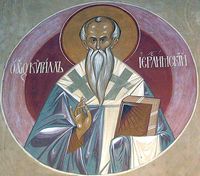          Nació en Jerusalén hacia el 315. Datos de familia y juventud poco conocidos, pero poseía excelente cultura. Hacia los 30 años fue ordenado sacerdote y poco después, el 348, fue designado Obispo de la ciudad por el arzobispo Acacio, que lo era de Cesarea. 
    Adherido su protector al arrianismo, Cirilo se le enfrentó con valentía, en principio sobre las competencias de sus cargos, pero luego sobre la rectitud de sus doctrinas.
En el año 359, antes de un concilio en Cesarea, cuya competencia no aceptó Cirilo, Acacio le acusó de vender los tesoros de su iglesia para los pobres en época de escasez. La asamblea le destituyó y Cirilo recurrió a un sínodo más numeroso que le restituyó en su cargo
    Sin embargo, al año siguiente y por las intrigas y acusaciones de Acacio, fue depuesto de nuevo, esta vez por un concilio reunido en Constantinopla.
Al morir Constantino, emperador de Roma, Cirilo fue restituido de nuevo a su episcopado. Se encontró con el intento del nuevo Emperador Juliano, el Apóstata, por reconstruir el templo de Jerusalén, para entonces convertido en sede de una iglesia edificada en la explanada.
    El año 367 conoció nuevo destierro; pues, aunque su viejo enemigo Acacio había ya fallecido, encontró nuevos enemigos en la Corte del emperador Valente. Del 367 al 378 estuvo alejado de su sede, a la que volvió al morir Valente. Tomo parte luego en el Concilio II de Constantinopla y falleció el 18 de Marzo del 386.Obras y doctrina      Tuvo tiempo en los años de su destierro en escribir diversas obras siempre de signo pastoral y en defensa de la ortodoxia evangélica. La más significativa esta constituida por 25 "Catequesis bautismales", de las cuales 18 son un programa para los catecúmenos que se preparan al Bautismo.     Las otras, que probablemente son de su sucesor el Obispo Juan, están dirigidas a los que ya han recibido el Sacramento. Se conserva una hermosa homilía sobre "La curación del Paralítico.. Las catequesis   La exposición de las primeras catequesis es esencialmente doctrinal y orientan al nuevo creyente en las consecuencias vitales y éticas que la doctrina verdadera implica para su vida. 
   Hace una hermosa y viva presentación del Credo. Aclara la triple referencia a la Stma. Trinidad, aunque el tono de S. Cirilo es eminentemente cristocéntrico.
Las catequesis de S. Cirilo constituyen uno de los más hermosos y concretos tratados bautismales de la época patrística. Por eso han sido siempre recordadas con afecto y admiraciónDatos ofrecidos en la Wikipedia   https://es.wikipedia.org/wiki/Cirilo_de_Jerusal%C3%A9nCirilo de Jerusalén (en griego, Κύριλλος Α΄ Ιεροσολύμων [Kýrillos A Ierosolýmon]; en latín, Cyrillus Hierosolymitanus; 315 - 386) fue un obispo griego y miembro destacado de la patrística. Es venerado como santo tanto por la Iglesia católica como por la Iglesia ortodoxa. En 1883 fue declarado doctor de la Iglesia.Vida y personalidadPoco se sabe sobre su vida antes de hacerse obispo. El dar el año 315 como el de su nacimiento es mera conjetura, como el lugar, según dicen Cesarea Marítima. Parece que fue ordenado diácono por el obispo Macario de Jerusalén por el año 335, y sacerdote unos diez años después por parte de Máximo. Naturalmente inclinado por la paz y la conciliación, al principio tomó una posición relativamente moderada, distintivamente adversario del arrianismo, pero (como no pocos de sus contemporáneos ortodoxos) en ninguna forma dispuesto a aceptar el término homoioussios.Separándose del metropolitano, Acacio de Cesarea, un partidario de Arrio, Cirilo tomó partido por los Eusebianos, el "ala derecha" del post-concilio de Nicea, y por lo tanto se vio en dificultades con su superior, que se vieron incrementadas por los celos de Acacio ante la importancia asignada a Cirilo en el Concilio de Nicea. En un concilio bajo la influencia de Acacio en el año 358, Cirilo fue depuesto y forzado a retirarse a Tarso.2 En ese tiempo, fue oficialmente encargado de vender propiedades de la Iglesia para ayudar a los pobres,3 aunque la motivación real parece ser que fue que Cirilo enseñaba la doctrina nicena y no la arriana en su catecismo.Por otro lado, el Concilio de Seleucia al siguiente año, en el que Cirilo estuvo presente, depuso a Acacio. En el año 360 el proceso fue revertido por medio de la influencia de la corte metropolitana, y Cirilo sufrió otro año de exilio de Jerusalén, hasta la ascensión de Juliano el Apóstata que le permitió regresar. El emperador arriano Valente lo volvió a deportar en el año 367, luego de lo cual se mantuvo sin problemas hasta su muerte, siendo su jurisdicción confirmada expresamente por el Primer Concilio de Constantinopla (381), en el que estuvo presente. En ese concilio, votó por la aceptación del término homoioussios, al haber quedado finalmente convencido de que no había mejor alternativa.Posición teológicaAunque su teología estaba al inicio indefinida en fraseología, indudablemente tenía adhesión por la ortodoxia nicena. Aun cuando evitaba el debatible término homoioussios, expresó su sentido en muchos pasajes, que excluían por igual el patripasianismo, el sabelianismo y la fórmula arriana de "Hubo un tiempo en el que el Hijo no era". En otros puntos toma el terreno ordinario de los Padres Orientales, como en el énfasis que deja ver en el libre albedrío, la autoexcusión y su realización imperfecta del factor tan fuertemente llevado en Occidente -- el pecado. Para él, el pecado es la consecuencia de la libertad, no una condición natural. El cuerpo no es la causa, sino el instrumento del pecado. El remedio para él es el arrepentimiento, en el cual insiste mucho.Como muchos de los Padres Orientales, tiene una concepción esencialmente moralista del Cristianismo. Su doctrina de la Resurrección no es tan realista como la de los otros Padres; pero su concepción de Iglesia es decididamente empírica-- la existente Iglesia Católica es la verdadera, pretendida por Cristo, el cumplimiento de la Iglesia del Antiguo Testamento. Su doctrina en la Eucaristía es notoria. Si algunas veces parece acercarse a la postura simbólica, en otros tiempos se acerca mucho a una fuerte doctrina realista. El pan y el vino no son meros elementos, sino el cuerpo y la sangre de Cristo.Lecturas catequéticas     Sus famosas veintitrés lecturas catequéticas (Gr. Katechesesis), que escribió siendo aún un presbítero, en el año 347 o 348, contiene instrucciones sobre los principales temas de la fe cristiana y su práctica en una forma un tanto popular y no tan científica, llenas de cálido amor pastoral y cuidado por sus catecúmenos, a quienes se dirigía.     Cada lectura está basada en un texto de la Escritura, y hay una abundancia de citación escritural en todas ellas. Luego de una introducción general, siguen dieciocho lecturas para la competencia, y las cinco restantes están dirigidas a los recientemente bautizados, en preparación para recibir la comunión.      En paralelo a la exposición del Credo como fue recibido por la Iglesia de Jerusalén, hay vigorosas polémicas contra los errores paganos, judíos y heréticos. Son de gran importancia para dar luz al método de instrucción usual en esa época, así como a las prácticas litúrgicas del período, de las cuales aquí se da el más extenso recuento existente. Doctrina expuesta  Conviene presentar claramente el pensamiento del Santo Doctor y compararlo con las  definiciones dogmáticas de los Concilios y la tradicional doctrina católica.“Creemos en su solo Dios, Padre todopoderoso, Creador del Cielo y de la Tierra, de todas las cosas visibles e invisibles; en un solo Señor Jesucristo, Hijo único de Dios, engendrado del Padre y verdadero Dios antes de todos los siglos, por el cual todo ha sido hecho; que se encarnó y se hizo hombre, de la Virgen y del Espíritu Santo; que fue crucificado y sepultado y resucitó al tercer ida y subió a los cielos y está sentado a la derecha del Padre; que vendrá a juzgar a los vivos y a los muertos; cuyo Reino no tendrá fin. “En un solo Espíritu Santo, Paráclito, que habló por los profetas.“Y en un solo Bautismo, para la remisión de los pecados.“Y en una sola Iglesia, santa, católica; en la resurrección de la carne y en la vida eterna” (Texto reconstruido por Dom Touttée).Aparte de algunas variantes de detalle, ¿quién no reconocería allí las verdades esenciales, y hasta en su terminología corriente, del Símbolo de los Apóstoles, del de Nicea, y del de Constantinopla? Y en los desenvolvimientos o explicaciones se encuentra siempre la misma conformidad.“Dos cosas son indispensables para el servicio de Dios: la sana doctrina y las buenas obras” (Catequesis, IV, 2).La Fe comprende dos grados: primeramente es el asentimiento del espíritu a la Verdad revelada por Dios; en seguida es la adhesión a Cristo que nos hace a su imagen y nos comunica de cierta manera su poder: “Tened pues la Fe que tiene a Dios por objeto, a fin de obtener de El, por añadidura, la Fe que opera los milagros” (Catequesis IV, 2). La fuente de las verdades que se han de creer es la Sagrada Escritura inspirada por Dios mismo, “jardín fértil en que el alma, como una abeja diligente, debe librar la miel de la salvación y abrevar un conocimiento siempre más rico de los misterios de la Fe” (Catequesis, IX, 3). Se necesita todavía conocer los libros que contienen auténticamente la Palabra de Dios. Por lo cual San Cirilo establece el canon de los Libros Sagrados, según la versión de los Setenta que él tiene por inspirada. Del Antiguo Testamento, veintidós libros, de los que doce son históricos: el Pentateuco o cinco Libros de Moisés, los Jueces, Ruth, dos libros de los Reyes, los Paralipómenos, Esdras, Esther; cinco libros poéticos: Job, los Salmos, los Proverbios, el Eclesiastés, el Cantar de los Cantares; cinco libros proféticos: Isaías, Jeremías con Baruc, Ezequiel, Daniel; los doce pequeños profetas. Del nuevo Testamento: los cuatro Evangelios, los Hechos de los Apóstoles, las Siete Epístolas católicas y cuatro Epístolas de San Pablo. “Que todo el resto se haga a un lado: lo que no se lee en las iglesias tampoco lo leáis en particular. ¿Para qué fatigaros inútilmente leyendo los libros controvertidos, puesto que ni siquiera conocéis los que son unánimemente aceptados?” (Catequesis, IV).Canon incompleto si se le compara con el que ahora propone la Iglesia Católica; pero debemos recordar que a la mitad del siglo IV la cuestión de los libros Deuterocanónicos no estaba todavía decidida. Por lo demás, si San Cirilo desaconsejaba a sus fieles la lectura de estos libros de segundo rango, no los desdeñaba totalmente, puesto que los cita en diversas ocasiones.    Por otra parte, sus mismas recomendaciones lo muestran perfectamente dispuesto a admitirlos el día en que la Iglesia los reconozca como auténticamente inspirados: “Aprended de la Iglesia cuáles son los libros Sagrados del Antiguo y del Nuevo Testamento. . . Estudiad únicamente aquellos que la propia Iglesia lee con toda seguridad” (Catequesis, IV, 33, 35).De la Sagrada Escritura es de donde están tomados los Artículos del símbolo: “Cuando se trata de los divinos misterios de la Fe no se debe proponer nada que no esté fundado en las Sagradas Escrituras; si no, nos dejaríamos llevar por puras conjeturas, a construcciones artificiales basadas sobre los razonamientos humanos y los sofismas” (Catequesis, IV, I7). Pero por el temor de dejarse llevar a interpretaciones arbitrarias de la Escritura, al Magisterio de la Iglesia es al que hay que pedirle el verdadero sentido, y de ese Magisterio esperar la definición precisa de las verdades que se han de creer (Catequesis, IV, 23, 33, 36).Dios es incomprensible para todo espíritu creado, aun para los Angeles del Cielo: únicamente las Tres Personas de la Santísima Trinidad se conocen perfectamente. Sin embargo, “si mis ojos no pueden abarcar el sol en toda su amplitud, ¿querrá esto decir que no puedo verlo en la medida que basta a mis necesidades?” Ahora bien, la grandeza, la belleza, el orden de las creaturas ¿no son reflejos del poder, de la sabiduría, del esplendor del Creador? Por lo tanto la contemplación de sus obras nos da un cierto conocimiento de Dios mismo (Catequesis, VI, 2; IX, 2).Pero Dios se ha dignado hacerse conocer El mismo, revelando que subsiste en una Trinidad de personas: Padre, Hijo y Espíritu Santo. “No predicamos tres dioses. . . silencio a los marcionitas. Nosotros predicamos un Dios único por el Hijo único , con el Espíritu Santo. Indivisa es la Fe, indiviso el culto. Nosotros no admitimos en la Santísima Trinidad ni separación, como Arrio, ni confusión, como Sabelio (Catequesis, XVI, 24).Creed en el Hijo de Dios, el Unico, Nuestro Señor Jesucristo, Dios nacido de Dios. Porque siendo el Padre verdadero Dios, engendra un Hijo a su semejanza, verdadero Dios El mismo” (Catequesis, VI, 7; VI, I, VII, 5). El Espíritu Santo participa en la divinidad por la misma razón que el Padre y el Hijo (VI, 6). “El Padre da al Hijo, y el Hijo comunica al Espíritu Santo” (XVI, 24). Están unidos inseparablemente, aunque distintos personalmente; tanto en sus operaciones al exterior como en su vida íntima” (XVII, 5).Si no pronuncia la palabra “consubstancialidad”, demasiado sabia para su auditorio y a veces sujeta a interpretaciones abusivas, San Cirilo enuncia claramente lo equivalente: “Un solo Padre, un solo Hijo, un solo Espíritu Santo; distinto es el Padre, distinto es el Hijo, distinto el Espíritu Santo; mas los Tres no dejan de poseer una sola y misma divinidad” (XVII, 38). Indudablemente que las “apropiaciones” están claramente señaladas: “El Padre crea por el Verbo, y el Espíritu santifica lo que hace el Hijo” (XI, 2I). Pero esto es sin detrimento de la unidad de naturaleza: “Son uno porque no hay entre ellos ni discordancia ni separación, siendo las mismas las voluntades del Padre y las del Hijo; son uno porque las obras del uno son las obras del otro; única es la acción productiva de todas las cosas” (2XVI, 24). ¿Acaso no comenta el Concilio de Nicea en por de toda la tradición patristica en términos análogos el texto de San Pablo: “Todas las cosas son de El, por El, con El, esto es, del Padre que ordena, por el Hijo que ajecuta, con el Espíritu Santo que acaba”? (Rom II, 36). Si al Padre se le llama la “cabeza” del Hijo (XI, I4), es en el sentido de “principio” del cual el Hijo lo tiene todo, en efecto, con la divinidad misma (XV, 25). Si se dice que el Espíritu Santo “intercede” por nosotros a la manera de un simple intermediario (Rom 8, 26), esto debe entenderse en realidad de las inspiraciones divinas por las cuales santifica El las almas (XVI, I2, 25).El Verbo eterno se hizo Hombre (XII, 3). Pero no hay siempre sino un solo y mismo Verbo, un solo y mismo Cristo, a la vez Hijo de Dios e Hijo de David, nacido eternamente del Padre, y de la Virgen en el tiempo (XI, 5; XII, 4).    Así María es “La Virgen Madre de Dios” y Jesús es el Dios nacido de la Virgen (X, I9; XII, I). Y por lo tanto es ciertamente el Hijo de Dios, Dios mismo, que ha sufrido, quien ha derramado su sangre, quien murrio; pero todo esto lo sufrió en su humanidad, humanidad realísima y completa, semejante a la nuestra (IV, 9), aunque privilegiada en su concepción virginal, tal como lo había anunciado el Profeta Isaías y lo ha proclamado siempre la Iglesia, contra sarcasmos de paganos y judíos (XII, 2, 2I).“El Hijo de Dios descendió de los cielos a la tierra a causa de nuestros pecados”, para curar los males de la humanidad provenientes de la caída original y de la universal corrupción de los descendientes de Adán (IV, 9; VII, 5-8). Estos males, en efecto, eran tales que le era imposible al hombre ponerles remedio: solamente Jesús, siendo Dios, podía rescatar al género humano; nuevo Adán, El podía reparar las ruinas causadas por el primero. Ofreciéndose El mismo en rescate, reconcilia a los hombres con Dios (XIII, 2): el pecado nos había hecho enemigos de Dios, y Dios había decretado la pena de muerte contra los pecadores. Por lo tanto era necesario: o bien que Dios, fiel a su palabra, hiciese perecer a todos los hombres, o bien que, usando de clemencia, anulase la sentencia. Pero admirad la divina sabiduría que ha sabido mantener el castigo y a la vez dar libre curso a su bondad. Cristo tomó sobre Sí nuestros pecados y los llevó sobre la Cruz, a fin de que muriendo nosotros al pecado por la muerte, pudiésemos revivir en la justicia. No era cualquiera la Víctima que moría por nosotros: no era un cordero sin razón, no era solamente un hombre, ni tampoco un ángel; era Dios hecho hombre. Grande era, ciertamente, la iniquidad de los pecadores; pero cuándo más grande la justicia de Aquel que murrio por ellos” (XXIII, 33). Al motivo primordial de la Encarnación se agregaban otros secundarios. Haciéndose hombre, el Verbo divino quedaría más al alcance de sus semejantes, los humanos, para instruirlos con su palabra y con su ejemplo. Perseguiría al demonio en su propio terreno y lo vencería con sus propias armas; y a la idolatría, signo de la perversión humana, le opondría la adoración del Hombre-Dios.Los Angeles son espíritus, o bien, si tienen un cuerpo, éste no es un cuerpo denso, sino sutil (XVI, I5); creados por Dios, innumerables, sometidos a las Personas Divinas y especialmente al Espíritu Santo para hacerlos instrumentos de la obra de santificación (X, I0; XV, 24).Contra el paganismo y los errores maniqueo y pitagórico, San Cirilo restablece la verdadera noción del hombre compuesto de cuerpo y alma, “animal racional”, creado por Dios y hecho a su imagen y a su semejanza (XII, 5). La imagen de Dios en el alma humana, idéntica en el hombre y en la mujer, es la razón y la libertad; la semejanza de Dios es la comunicación de Espíritu divino santificador (XVII, 2, I2).  El elemento esencial de la vida humana es el libre albedrío, que le permite a cada quien regir su conducta y, en definitiva, decidir de su suerte: facultad susceptible de ser influida ciertamente, tanto para el mal como para el bien, pero no de ser constreñida.Colocado, al ser creado, en el paraíso terrestre, donde gozaba del doble privilegio de la inocencia y de la inmortalidad (II, 4; IX, I5), en virtud de su desobediencia, gesto de enemistad respeto de Dios, Adán fue despojado de esas ventajas; y a la vez las perdió para toda la especie humana cuyo jefe era él (XIII, 2).    Sin embargo, si ésta se veía privada desde entonces de la semejanza con Dios, o sea, de la Gracia Santificante, la naturaleza humana conservaba todavía la imagen de Dios, la razón y la libertad (XIV, I0). Pero en todos los hombres, como en el primero, el pecado es siempre una falla de la voluntad libre; y únicamente les son imputables los pecados de los que personalmente son responsables (IV, I0).Para reparar la ruina original, explicar todos los pecados y restituirles a los hombres la participación divina vino el Hijo de Dios a la tierra (XII, I5). “Jesucristo ha liberado a los que permanecían cautivos bajo el yugo del pecado; ha rescatado a todo el género humano” (XIII, I). Lo que Dios se propone es conducir a todos los hombres a la vida eterna: ¿acaso no ha multiplicado los accesos a elle? (VI, 28; XVI, 22; XVIII, 3I). “Sin embargo, por libertad que sea, Dios no salva al hombre sin él, y de cada quien espera una prueba de buena voluntad” (procatequesis I). “Porque si la pluma y la flecha necesitan de una mano que las tome y las utilice, así tambaleen la Gracia necesita almas de fe. . . Así es que purificad el vaso que es vuestra alma, a fin de recibir una medida de Gracia más abundante” (I, 3, 5). Fines últimos y escatológicos.La muerte cierra con la vida terrena el período de prueba, de arrepentimiento y de perdón. Más allá, la suerte de los humanos está definitivamente fijada: los que han aprovechado la Gracia y hecho el bien alaban a Dios para siempre; los que han desdeñado los beneficios divinos y hechos el mal son castigados en el fuego eterno (II, I; XVIII, I4). Si después de su muerte descendió Cristo a los infiernos, fue para librar a los justos que allí esperaban: y su Ascensión abrió el Cielo, donde se juntan desde entonces, en la sociedad de Patriarcas, Apóstoles, Mártires, todos los santos gozan de la presencia y de la amistad de Dios (XXIII, 9Los cuerpos resucitarán, como lo enseña la Escritura. Que no se esgrima la imposibilidad de juntar los elementos del cuerpo dispersos por la muerte y la corrupción. ¿Se embarazará la divina omnipotencia con semejantes dificultades? ¿Acaso no se ve a menudo, en la naturaleza, organismos destruidos en los que la vida reaparece súbitamente, más resplandeciente que antes? Los cuerpos serán substancialmente los mismos que durante la vida presente: solamente cambiarán sus propiedades, puesto que de débiles y corruptibles que eran serán entonces vigorosos e inmortales. Pero su suerte será análoga a la de las almas a las que pertenecen: los cuerpos de los justos serán glorificados; los cuerpos de los condenados sufrirán, sin ser consumidos, la mordedura del fuego eterno. ¿Acaso no conviene que el cuerpo, instrumento del alma para el bien como para el mal, participe en su recompensa o en su castigo? (IV, 3I; XV, I9; XVIII, 2-II).Jesucristo volverá glorioso, tal como lo anuncian los Evangelios y San Pablo. Precederán signos a este segundo advenimiento, signos de los que algunos aparecen ya: impostura de los falsos Cristos; lucha fratricidas, enfriamiento de la fe. El Anticristo vendrá cuando el Imperio Romano se hunda. Entonces el fin del mundo estará próximo (XV, I2).La Iglesia, como indica su nombre, es una asamblea. Querría Ella reunir a todos los hombres (XVIII, 22-28). Esposa de Cristo, es Ella la Madre de los rescatados, el redil en el que las ovejas están al abrigo de los lobos. Católica, tiene la misión de enseñar a todos los pueblos la verdad divina y de curar a todos los pecadores. En la persona de Pedro, “Columna de base de la verdad”, dice San Pablo, la Iglesia ha recibido la promesa de la indefectibilidad. ¿No es el propio Espíritu Santo su Doctor y su Protector? (XVI, I9). Es Jerárquica: alrededor de Pedro, Príncipe de los Apóstoles y predicador-corifeo de la Iglesia, que posee las llaves del reino de los cielos, están los obispos, sucesores de los Apostoles, luego los sacerdotes y los diáconos, ministros subalternos (XVIII, 35). Dispensadora de la verdad, la Iglesia es por ese mismo hecho reguladora de las costumbres, porque “la Fe sin las buenas obras no podría ser grata a Dios” (VI, 2).A propósito de la fórmula de abjuración que los catecúmenos pronuncian antes del bautismo ----“Renuncio a Satanás, a todas sus obras a todas sus pompas y a todo su culto”----, San Cirilo escribe todo un Tratado de Moral General concerniente al pecado, su naturaleza, su origen, su malicia y la penitencia, que es el medio de obtener el perdón del pecado (IV, 24, 37; XIX, 4-8).La Iglesia además prescribe o aprueba las prácticas culturales o ascéticas: la continencia para el buen ejercicio de las funciones sacerdotales (XII, 25); el estado de virginidad, superior al del matrimonio (XIII, 34; XV, 23; XVI, I9); el culto de las reliquias y de la cruz (IV, I0; XIII, 4; XVII, 30; XVIII, I6).Dirigidas a quienes se preparaban para el bautismo o acababan de recibirlo, las Catequesis contienen, aparte de la doctrina católica de los Sacramentos, multitud de detalles sobre los ritos con los que se les confería en el siglo IV.El catecumenado comprendía una fase lejana, una especie de postulantado en cuyo curso el deseo del interesado se cotejaba con sus disposiciones para la vida cristiana; luego una fase próxima, preparación inmediata e intensa, especie de retiro que coincidía generalmente con la Cuaresma y se cerraba con el Bautismo en la vigilia pascual. Los temas habituales de las instrucciones eran la sinceridad de la fe, la pureza de intención, la oración, la penitencia, la docilidad a los exorcismos (Procath., 4). Se les recomendaba a los ejercitantes el “confesar” todos sus pecados: aunque esto no era en sentido estricto una acusación oral, al menos una leal confesión ante Dios, a ejemplo del Rey David (I, 5; II, I2). Pero estaban obligados a guardar secreto con las gentes de fuera, aun con otros catecúmenos: esta era la disciplina del “arcano”, o sea que nada de lo que pasaba durante esos idas de recogimiento debía revelarse (Procath, I2, VI, 29).El Bautismo se llama también el “baño” de la regeneración, en el agua pura y la Gracia del Espíritu Santo, doble ablución apropiada para las dos partes del hombre: la una exterior y visible para el cuerpo; la otra interior e invisible para el alma; abluciones unidas por la palabra de vida, la invocación de la Santísima Trinidad.Aunque San Juan Bautista fue el primero en emplear este rito, quien verdaderamente instituyó el Bautismo es sin embargo Jesucristo, porque sólo El bautiza en el Espíritu Santo y confiere al agua el maravilloso poder de realizar la regeneración espiritual (III, 6, 9). Regeneración, esto es, retorno del estado de pecado actual al estado de justicia primitiva, porque todos los pecados son borrados, tanto el pecado original contraído por descender de Adán como los pecados personalmente cometidos durante la vida (III, I5).  Remedio soberano que no contento con curar las heridas, hace desaparecer aun las cicatrices (XIII, 20), este baño es a la vez un sepulcro y una madre: el hombre viejo es allí enterrado, y el hombre nuevo ve allí la luz (I, 4; III, I2-I5; XX, 4). El hombre nuevo no es solamente el hombre justificado sino el hombre santificado: el perdón de los pecados no es sino una fase previa, negativa, idéntica para todos: simultáneamente el bautizado es poseído y transfigurado por el Espíritu Santo, que hace de él positivamente un hermano de Cristo y un hijo adoptivo de Dios, y esto en proporción variable según el ardor de su Fe (I, 5; III, 2, I3; XX, 6). Sin la Fe, el catecúmeno recibiría un Bautismo válido, pero no fructífero.  Sería bautizado por los hombres pero no por el Espíritu, “como Simón Mago, que fue bautizado pero no iluminado” (Procath, 2, 4; Catequesis XVII, 36). En Fin, todo bautizado está marcado con un sello sagrado, indeleble, que le da un rango en la Iglesia, cuerpo místico de Cristo (I, 2, 3; 4; IV, I; XVI, 24; XVII, 35; XIX, 8). Es el signo de la iniciación cristiana